На основании части 2 статьи 45 Федерального закона «Об объектах культурного наследия (памятниках истории и культуры) народов Российской Федерации» от 25.06.2002 № 73-ФЗ, Порядка выдачи разрешения на проведение работ по сохранению объекта культурного наследия, включенного в единый государственный реестр объектов культурного наследия (памятников истории и культуры) народов Российской Федерации, или выявленного объекта культурного наследия, утвержденного приказом Министерства культуры Российской Федерации от 21.10.2015 № 2625, Порядка выдачи задания на проведение работ по сохранению объекта культурного наследия, включенного в единый государственный реестр объектов культурного наследия (памятников истории и культуры) народов Российской Федерации, или выявленного объекта культурного наследия, утвержденного приказом Министерства культуры Российской Федерации от 08.06.2016 № 1278, пунктов 2.63, 3.3.4 Положения о департаменте градостроительства и земельных отношений администрации города Оренбурга, утвержденного решением Оренбургского городского Совета № 114 от 18.02.2011,                 ПРИКАЗЫВАЮ:Внести следующие изменения в приложение к приказу департамента градостроительства и земельных отношений администрации города Оренбурга (далее – ДГиЗО)  от 09.01.2019 № 1/3-п «Об утверждении порядка выдачи задания и разрешения на проведение работ по сохранению объектов культурного наследия (памятников истории и культуры) местного (муниципального) значения, расположенных на территории муниципального образования «город Оренбург»:заменить в абзаце 3 пункта 1 слова «Административном регламенте» словом«Порядке»;заменить в абзаце 4 пункта 3 слова «Адрес официального Интернет-портала города Оренбурга, содержащего информацию об оказании услуги: http://www.orenburg.ru» словами «Адрес официального Интернет-портала ДГиЗО, содержащего информацию об оказании услуги: http://dgzo.orenburg.ru/»;изложить пункт 30 в новой редакции:Выдача (направление) заявителю документов:1) основанием для начала процедуры является регистрация ответственным исполнителем ДГиЗО  подписанного задания или разрешения на производство работ по сохранению объекта культурного наследия местного (муниципального) значения или подписанного письменного отказа в предоставлении услуги;2) после регистрации подписанного задания или разрешения 
на производство работ по сохранению объекта культурного наследия местного (муниципального) значения или подписанного письменного отказа 
в предоставлении услуги ответственный исполнитель ДГиЗО осуществляет его передачу заявителю (или его представителю) лично или отправку посредством почтовой связи либо в электронном виде.Максимальный срок выполнения данного действия составляет 2 дня с момента регистрации указанных в настоящем пункте документов;3) критериями принятия решения в данной процедуре являются избранные заявителями способ обращения за предоставлением услуги и способ получения результата услуги. 4) результатом процедуры является выдача ответственным исполнителем ДГиЗО задания или разрешения на производство работ по сохранению объекта культурного наследия местного (муниципального) значения или выдача письменного отказа в оказании услуги заявителю лично или их отправка посредством почтовой связи либо в электронном виде;5) способом фиксации процедуры является подпись заявителя в журнале учета выдачи заданий (приложение № 8 к настоящему Порядку) или в журнале учета выдачи разрешений (приложение № 9 к настоящему Порядку), либо занесение отметок об отправке документов в реестры исходящей корреспонденции.исключить пункты 31, 32, 33,34.2. Дополнить приложением  № 8  к  приложению  к  приказу  ДГиЗО  согласноприложению № 1 к настоящему приказу;3. Дополнить приложением № 9 к приложению к приказу ДГиЗО согласно приложению № 2 к настоящему приказу.4. Контроль за исполнением настоящего приказа возложить на заместителя начальника управления градостроительства и архитектуры по объектам историко-культурного наследия и монументальному искусству Белозерцева К.А.Начальник департамента                                                                                М.С. КорбанС приказом ознакомлен:    _________ «_____»_______2022Приложение № 1 к приказу департамента градостроительства и земельных отношенийадминистрации города Оренбурга от ________________№ _________________Журнал учета выдачи заданийПриложение № 2 к приказу департамента градостроительства и земельных отношенийадминистрации города Оренбурга от ______________№ _________________Журнал учета выдачи разрешений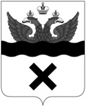 Администрация
города ОренбургаДЕПАРТАМЕНТ ГРАДОСТРОИТЕЛЬСТВА И ЗЕМЕЛЬНЫХ ОТНОШЕНИЙПРИКАЗ                 11.04.2022 № 29-пО внесении изменений в приказ ДГиЗО администрации города Оренбурга от 09.01.2019 № 1/3-п Н.С. Савинова8(3532) 98-76-11                           Начальник юридического отдела                 ____________________М.В. ДемченкоНомер и дата регистрациизаданияЗаявительДата выдачи Фамилия и инициалы заявителяНомер и дата доверенностиРасписка в получении123456Номер и дата разрешенияЗаявительДата выдачи Фамилия и инициалы заявителяНомер и дата доверенностиРасписка в получении123456